СОГЛАСОВАНО                                                       УТВЕРЖДАЮметодист                                                                     Директор ЧОУ гимназии_______ / К.С. Авраменко                                         во имя Святителя Николая Чудотворца«____» _________________ 2014                             ___________/Глухарев Д.С.                                                                                                                                                                                                 «____» _________________ 2015                              Системный подход к решению духовно-нравственного воспитания в семье через реализацию проекта «Семья - малая Церковь»Автор проекта: иерей Алексий БараболяСургут, 2015 годСистемный подход к решению духовно-нравственного воспитания в семье через реализацию проекта «Семья - малая Церковь».Церковь— калька с греческого языка, означающая религиозное сообщество, объединенное общей догматикой. Св. апостол Павел пишет:«Если же кто о своих домашних не печется, тот отрекся от веры и хуже неверного» (1 Тим. 5,8).ПАСПОРТ ПРОЕКТА «Семья - малая Церковь»1. Название проекта: «Семья - малая Церковь»2. Вид проекта: творческий3. Возраст и состав участников: 5-11 классы4. Проблема.   Изучение методической литературы и собственная педагогическая практика показала, что использование метода проектов открывает широкие возможности не только для познавательного развития воспитанников, но и объединения и вовлечения в педагогический процесс родителей.В православных гимназиях, как в прочем и в современных школах, существует ряд проблем касательно сотрудничества родителей, учащихся и педагогов в деле духовно-нравственного воспитания подрастающего поколения. Непременно наилучших успехов в деле воспитания, можно добиться при симфонии всех трех сторон: родителей, учащихся и педагогов. Во-первых, часть родителей не уделяют достаточного внимания для воспитания ребенка. На первом месте стоит работа и зарабатывание денег. Воспитанием ребенка занимаются СМИ, друзья, улица, школа. Причем некоторые семьи считают, что воспитание ребенка должно производиться сугубо в образовательном учреждении, а не дома.Когда отдаете детей в учебные, воспитательные или другие заведения, не нужно думать, что чрез то уже слагаете с себя обязанность заботиться о ваших детях: где бы ваши дети ни были, вы всегда им родители. Чье сердце может любить детей более чем сердце родительское? Чья любовь своей попечительностию так благотворно может действовать на детей, подобно любови добрых родителей? Потому ваше попечение о детях должно сопровождать их всюду, куда бы они не удалились от вас! Заочно будьте стражами их благонравия. При встрече каждый раз будьте для них примером благочестия, и вашим благоразумным и назидательным обхождением оживляйте и поддерживайте в них то благотворное влияние. Ведь, семейство есть первая основа нравственного мира. Здесь впервые человек знакомится с нравственностью и развивает в себе нравственную жизнь. Потому-то Господь Спаситель, прежде чем выступил на служение обществу, благословил посещением Своим брачную чету. От нравственного благосостояния каждой семьи зависит благосостояние и всего общества, и государства; а разрушение семьи имеет неизбежным следствием разрушение общества и государства.	Долг родителей по отношению к детям — вскармливать их и воспитывать. Отрок, оставленный в небрежении, делает стыд своей матери, говорит премудрый Соломон (Прем. 29:15). Стыд отцу рождение невоспитанного сына, дочь же невоспитанная, рождается на унижение, говорит Сирах (22:3). Задача воспитания — довести детей до нравственной зрелости, т. е. до способности самостоятельно стремиться к добру и отвращаться от зла. Вместе с этим дети должны получить необходимые знания и навыки для службы в обществе. Во-вторых, направление воспитательной работы школы и семьи иногда противоположные и не совпадают. В школе ребенок соблюдает пост, молится, изучает Священное Писание, а дома он порой может видеть противоположное. В таком случае дети оказываются «между двух огней». Противоположные взгляды в деле воспитания могут развить в ребенке лицемерие, в школе один, дома другой, а в итоге это может привести к «духовной травме». Духовное образование и духовная грамотность самих родителей порой может отсутствовать, либо сведена до минимума. Соответственно тогда духовное воспитание в семье не может осуществляться на должном уровне. Средствами воспитания является дисциплина, наставление и учение. Отцы, не раздражайте своих детей, но воспитывайте их в учении и наставлении Господнем, говорит апостол (Еф. 6:4). Средствами дисциплины являются приказание, надзор, наказание. А средства управления — личный пример, наставления, чтение книг. Основывается же управление на силе развивающихся в питомце совести и чувстве авторитета и любви к воспитателю. Необходимо уметь правильно сочетать дисциплину и управление, и остерегаться крайностей того и другого. Иначе ребенок получит при строгой дисциплине рабское воспитание. А без дисциплины, только при наставлении — воспитание либеральное. И то, и другое воспитание имеет вредные последствия. Слишком строгая дисциплина делает дитя забитым, боязливым, лишенным всякой энергии и самостоятельности, даже лицемерным и льстивым. А либеральное воспитание сделает дитя беспорядочным, увлекающимся, капризным, самонадеянным, высокомерным, упрямым, дерзким. Чем моложе воспитывающийся, тем необходимее дисциплина; по мере же приближения воспитания к концу, дисциплина должна переходить в управление. Воспитание имеет в виду привить послушание, сначала вынужденное, а потом добровольное. Послушание есть первая и главная добродетель воспитываемого. 	Совместно с нравственным должно происходить и религиозное воспитание. Здесь главное не обучение, а религиозная атмосфера семьи, в которой растет дитя. Если в поступках родителей и всех живущих в доме проявляется истинный дух благочестия, то дитя весьма рано им проникнется и станет религиозным человеком. С религиозного чувства и с совести необходимо начинать ребенку учиться благочестию. А затем должно присоединиться и религиозное обучение. Пустите детей приходить ко Мне и не препятствуйте им; ибо таковых есть Царствие Божие (Мр. 10:14). Умственное образование совершается главным образом в школах. Следовательно, воспитание вообще должно быть не только частным или семейным, но и общественным. Заботы о детях должны касаться воспитания духовного и физического. В-третьих, наблюдается пассивное участие родителей в школьной жизни ребенка, особенно учащихся средних и старших классов. По статистике около 75% родителей не посещают родительские собрания. Это говорит о незаинтересованности в успехах ребенка, его учебной деятельности.В-четвертых, некоторые семьи утратили и забыли свои семейные традиции, которые всегда основывались на православии, а также забыли свои родословные корни. Родословная есть у каждого человека, только одни её знают, а другие нет! Это очень печальный факт, и необходимо делаем всё возможное, чтобы вернуть значимость семьи. Как следствие вышеупомянутых причин, у детей может проявляться отсутствие послушания, благодарности и почтительного отношения к своим родителям и педагогам.  Исполненная доверия почтительность есть основание всего поведения ребенка. Почитай отца твоего и мать твою, чтобы тебе было хорошо и чтобы продлились дни твои на земле (Исх. 20:12; Матф. 15:3,6). Непочтительность к родителям есть чрезвычайно тяжкий грех. Кто злословит отца своего или свою мать, того должно предать смерти (Исх. 21:16; Матф. 15:4). Почтительность обязательна для детей и в том случае, если родители обнаруживают какие-либо слабости и недостатки. Хотя бы он и оскудел разумом (отец), имей снисхождение и не пренебрегай им при полноте силы твоей, ибо милосердие к отцу не будет забыто; несмотря на грехи твои, благосостояние твое умножится. В день скорби твоей вспомянется о тебе: как лед от теплоты, разрешатся грехи твои (Сир. 3:13-15).	Следствие почтительности есть послушание детей. Слушай сын отца, родившего тебя, и не презирай, когда состарится мать твоя (Сир. 23:22). Дети, повинуйтесь своим родителям, ибо сего требует справедливость (Еф. 6:1). О Самом отроке Иисусе замечено, что Он был в повиновении у них (Иосифа и Матери Своей) (Лук. 2:51). Только в том случае, если бы родители потребовали от детей чего-либо противного закону Божию, дети не должны слушаться их.	Наконец, благодарность по отношению к родителям вполне естественна и имеет основательные причины. По слову апостола, дети должны стараться воздавать должное родителям (1 Тим. 5:4). Всем сердцем почитай отца твоего и не забывай родительных болезней матери твоей. Помни, что ты рожден от них, и что можешь ты воздать им, как они тебе? (Сир. 7:29,30). Благодарность должна простираться и за пределы жизни родителей, выражаясь в молитвах и поминовении их.	Духом детских обязанностей определяется и все отношение учеников к учителям и воспитателям, вообще младших к старшим. Младшие повинуйтесь старшим, говорит апостол (1 Пет. 5:5). Старца не укоряй, но увещевай, как отца... стариц, как матерей (1 Тим. 5:1,2).	Что касается взаимных отношений между братьями и сестрами, то уже от природы они находятся в тесном союзе, на основании которого должно развиваться нравственное сообщество и единение между ними, взаимную пощаду, деление благ без зависти и бескорыстно, а также услуживать друг другу. Происходящие столкновения между братьями и сестрами, как следствие близости отношений, должны быть поскорее устраняемы. Старшие дети должны помогать родителям в воспитании младших. Насчет вообще отношений между родственниками апостол Павел говорит: Если же кто о своих и особенно о домашних не печется, тот отрекся от веры и хуже неверных (1 Тим. 5:8).5. Цель:Повышение воспитательного потенциала семьи и духовно-нравственное развитие детей, а также внедрение метода детских проектов с целью вовлечения родителей в педагогический процесс.6. Задачи:Способствовать формированию положительного отношения к семье, к дому; расширить представления детей о семье, добре, любви к ближнему; способствовать воспитанию у детей чувства уважения к своей семье; совершенствовать умения доказывать, обобщать, делать выводы; развивать эмоциональную сферу ребенка.Формирование у детей элементарных представлений о семейном гербе, родословном древе, родословной книге.Объединение участников проекта – родителей и детей в рамках создания коллективной творческой работы – семейной родословной книги.Способствовать проявлению фантазии и творчества участников проекта.7. Методика составления проекта:Для решения проблем и задач, поставленных в проектной деятельности, выбрана методика Юрий Фёдорович Миронов, по составлению родословной книги. Миронов Ю.Ф. написал и издал книгу - методическое пособие "Пишем Родословную Книгу". В 2003 году Председатель Совета ректоров вузов Санкт-Петербурга В.Е. Романов и ректор Санкт-Петербургских Духовных Академии и Семинарии Епископ Тихвинский Константин наградили автора почётным знаком Святой Татианы степени "Наставник молодёжи". 8.  Совместная деятельность детей и родителей:Изучение «теории» (поиск информации и ответы на вопросы: что такое семейный герб и семейное древо, каковы особенности его составления)Разработка семейного герба, семейного древа, родословной книги.Представление творческих работ: презентация, выставка.9. Время, планируемое на реализацию проекта:     Одна неделя на каждый этап – 6 недель.10. Этапы работы над проектом11. План работы над проектом1. Сбор информации (фотографий, старинных предметов, вещей, книг, икон)2. ГЕНЕАЛОГИЧЕСКОЕ (РОДОСЛОВНОЕ) ДРЕВО.   Составление схемы родственных связей (три варианта):  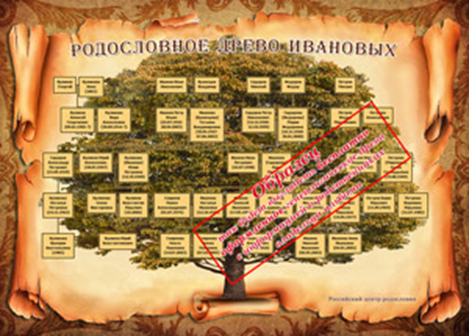 - Нисходящее древо. Корнем такого древа является родоначальник, ветвями являются расходящиеся линии рода, а листьями – его потомки. Родоначальник может быть и в кроне древа, при этом его потомки расходятся вниз.- Восходящее древо. Стволом в этом случае являетесь Вы. Ствол разветвляется на ваших родителей, далее на ваших бабушек-дедушек и потом ко всем предкам семьи.- Смешанное восходяще-нисходящее генеалогическое древо является самым распространенным и визуально красивым.После выбора схемы и составления генеалогического древа распечатать его на бумаге.3. ЛЕТОПИСЬ ВАШЕЙ СЕМЬИ. 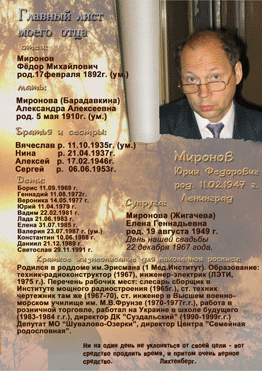      Составление главных листов ваших родственников, разложенных по родам, а в родах по поколениям.На каждого человека из семьи заводится Персональный Лист, где указываются персональные данные, лист условно делится на 4 части. Вторая, самая большая - для хозяина листа - помещается фотография, полное Имя, Отчество и Фамилия; здесь же записываются ровесники - братья-сёстры и супруг(а). Выше, в 1 части - старшее поколение - родители этого человека. Ниже, в 3 части - дети. 4 часть предназначена для краткого жизненного описания.Конечно, возможны варианты произвольного размещения, главное, чтобы были отражены три поколения. Таких листов надо сделать много, 10-20 или 50 шт., но на каждом из них сверху различные надписи: Главный (Персональный) Лист моего отца, моего брата и т.д. В зависимости от того, какие у Вас есть родственники. т.е. для своей жены Юрий Фёдорович приходится мужем, значит 1 лист с надписью - моего мужа, для своих детей - он отец, значит 10 таких листов, 3 листа для братьев и сестры и т.д.  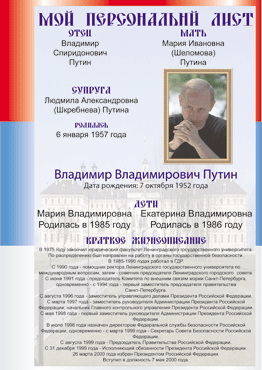 Таким образом, сделав 1 свой лист, вы можете собрать целую Родословную Книгу своей семьи. Но это только техническая сторона. А на практике происходит вот что: люди начинают общаться. Вдруг появляется повод позвонить, встретиться с родными. Постепенно в этот процесс включается вся семья, появляется одно общее дело! Теперь можно и вглубь и вширь "копать" свою родословную. Важно собрать сведения у тех людей, которые живы сейчас! К сожалению, время быстротечно и с каждым дедушкой или бабушкой уходит огромный пласт информации, который потом ни в одном архиве не восстановишь! 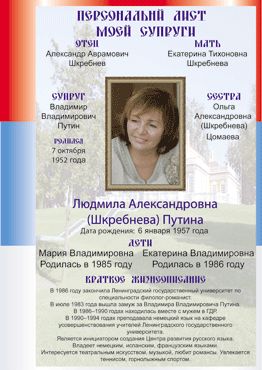 Важно зафиксировать, о чём человек думал, чем жил, что интересного было у него в жизни.      Помимо этого, когда все в семье занимаются родословием, то возникает и укореняется культура родословия. Дети (или внуки) уже не выкинут домашние архивы, а приложат максимум усилий, чтобы сохранить всё, красиво оформить, да ещё и друзьям своим показывать начинают!
Молодёжь сознательно и ответственно подходит к выбору супруга, не просто пожить-посмотреть, что получится, а для продолжения рода.
Дети, рождённые в такой семье, со всех сторон окружены любовью, как бронёй! Когда молодая мама ходит беременная, то она не думает - сделать аборт или нет, она любит и ждёт ребёночка, отец заботится о жене и о будущем своём продолжении. А когда ребенок подрастает и начинает листать СВОЮ родословную книгу, видит описание жизни родственников, что одна тётя работает кондуктором трамвая, другая учителем пения, дядя умеет работать на фрезерном станке, ходит в храм по выходным, то у ребёнка снимаются все барьеры. Можно очень долго перечислять положительные следствия ведения родословной, но лучше наблюдать их в своей семье.   4. КАЛЕНДАРИ СЕМЕЙНЫХ ПАМЯТНЫХ ДАТ.       Документ создается специально для того, чтобы легко находить даты рождений, венчаний, упокоений наших родных и близких.      Выписать на отдельный лист в хронологическом порядке все важнейшие даты Вашей семьи.    5. СБОР ДОКУМЕНТОВ И РЕЛИКВИЙ.Все важные семейные документы копируются: свидетельств о рождении, свидетельств о смерти, фотографии, наградные грамоты.     6. АРХИВНЫЕ ДОКУМЕНТЫ.     7. РОДОСЛОВНАЯ КНИГА. Завести родословную книгу где разместить по порядку: - Генеалогическое древо, распечатанное на бумаге;
- Главные листы ваших родственников, бережно разложенные по родам, а в родах по поколениям;
- Календари семейных памятных дат;- Копии свидетельств о рождении, свидетельств о смерти, фотографии, наградные грамоты;
- Архивные документы.    *8. ПОКОЛЕННАЯ РОСПИСЬ       Генеалогический документ, в котором по определенным правилам указываются краткие биографические данные всех членов рода. Это своеобразная визитная карточка каждого члена рода. Она так же хранится в родословной книге.  *Поколенная роспись может быть включена в персональный лист человека.     9. РОДОВОЙ ГЕРБ      Составление родового герба и описание использованных элементов и фигур.      Каждая семья, а не только, как раньше, дворяне может иметь, правильно составленный по всем законам геральдики, и зарегистрированный в гербовнике герб.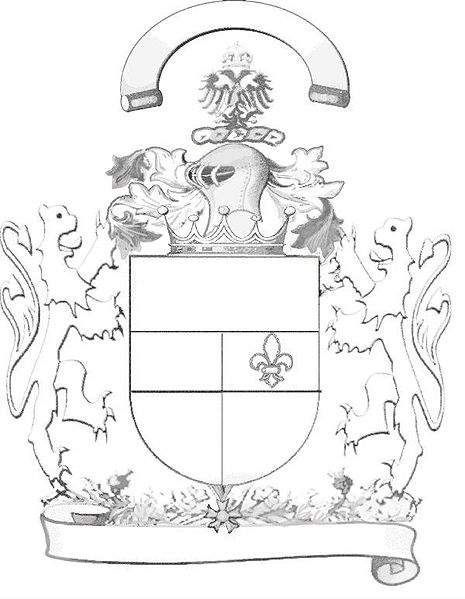        Герб (польск. herb от нем. Erbe — наследство) — эмблема, отличительный знак, передаваемый по наследству, на котором изображаются предметы, символизирующие владельца герба (человека, сословие, род, город, страну и т. п.).     Гербы обычно состоят из следующих элементов: геральдического щита, геральдического шлема, намёта (шлемового покрывала, изорванного в лоскуты), короны, нашлемника, щитодержателей (изображения фигур или «геральдических зверей», стоящих на задних лапах), мантии и девиза.      Виды гербов:дворянские гербымещанские гербыкрестьянские гербыгражданские гербыГербы по рангам:   герб большой — со всеми элементами.   герб средний — основные элементы.   герб малый — только щит или щит с короной.Посмотрите свои семейные архивы - возможно, вы являетесь потомком древнего дворянского рода, у которого был свой герб. Перерисуйте его и смело пользуйтесь.Инструкция по составлению герба:Этап 1. Составление герба.Для составления герба необходимо выявить черты вашего характера, увлечения, знаменательные события из жизни вашей семьи. На основании этих данных составить образец, который вы сможете изменять и дополнять определенными элементами.- свободное пространство на щите называется полем герба. Оно может быть, как одноцветным, так и многоцветным, поделенным на сектора. Существуют шахматное, лилиевидное, листовидное, клинчатое и многие другие деления, которые в свою очередь имеют свои разновидности;- очень важное место в геральдике занимают цвета. Используется всего 7 цветов: металлы - золото и серебро, а также эмали - красный, зеленый, голубой, пурпурный и черный. - основное цветовое правило в геральдике - не накладывать металл на металл и эмаль на эмаль.После выбора щита, его деления, а также цвета стоит приступить к прорисовке фигур. Ими могут быть изображения животных, растений, орудий труда, зданий, сооружений. Используйте такие фигуры, которые будут характеризовать вашу семью, род.Герб можно дополнить лентой с девизом. Девизом может быть какой-нибудь краткий афоризм или фраза, имеющее особое значение для вашей семьи.Основными характеристиками герба считаются его лаконичность и простота. Это опознавательный знак, который должен непременно ассоциироваться с его владельцем. Герб - это семейная традиция, которая будет переходить из поколение в поколение.Этап 2. Трактовка каждого из элементов герба. Нужно составить словесное описание герба, так как одна и та же фигура в геральдике может иметь несколько значений.      10. РОДОСЛОВНЫЙ ЛАРЕЦ.       В нем хранятся перечисленные выше предметы и другие семейные реликвии: ордена, медали, памятные знаки и т.д. Родословный ларец – это хорошо организованный семейный архив.     11. АНКЕТИРОВАНИЕ ДЕТЕЙ И РОДИТЕЛЕЙ, МОНИТОРИНГ ПОЛУЧЕННЫХ РЕЗУЛЬТАТОВ.     12. БЕСЕДА «5 ЗАПОВЕДЬ» ОБ УВАЖИТЕЛЬНОМ ОТНОШЕНИИ К РОДИТЕЛЯМ.   13. ПРЕЗЕНТАЦИЯ И ЗАЩИТА ДОКЛАДОВ. Определение лучших работ. Круглый стол с родителями, их рассказы о семейных традициях.    12. Форма проведения презентации проекта: «Семейные гостиные» в группах, оформление выставки работ в холле.   Приложение №1Словарь генеалогических терминовЗАКЛЮЧЕНИЕРодители должны иметь попечение о детях. Попечение о детях должно начаться с попечения о вас самих. Добрые или худые нравственные свойства родителей обыкновенно переходят к детям, и часто, прежде чем дети в состоянии бывают судить о добром или худом, они уже по наследственным свойствам предрасполагаются к добродетели или порокам.      По рождении младенца, важнейшим долгом родителей является забота о том, чтобы их дитя возрождено было в жизнь духовную чрез таинство крещения, и введено таким образом в недра Христовой Церкви. Родители должны помнить слова Господа Спасителя: "Аще кто не родится водою и Духом, не может внити в царствие Божие". С того времени, как ваше дитя в купели крещения омылось и освятилось Духом Святым, вы должны смотреть на него уже не только как на ваше родное дитя, но как на члена Церкви Христовой.      На младенческую жизнь надо смотреть как на приготовление к высшей его жизни в Христианской Церкви. С благоговением к Богу заботьтесь и о телесной жизни ребенка. Пища ребенка должна быть здоровой, но не должна приучать его к лакомству; одежда, хорошо защищая от вредного влияния стихии прилична была полу, но не питала детского самолюбия и тщеславия; чтобы детские упражнения и невинные забавы, укрепляя тело, мало-помалу пробуждали, раскрывали и упражняли их умственные и нравственные силы, и, таким образом, служили приготовлением к их будущей деятельности. Так все попечение о теле дитя должно совершаться в подчинении высшему его назначению и всегда соединяться с попечением о его душе.      Берегите детей, чтобы никто не внушал им понятий ложных, суеверных, вредных для их веры и нравственности, а, напротив, всячески старайтесь, чтобы они обо всем, о чем могут судить, привыкали судить здраво, согласно с законом Божиим: не брались рассуждать о том, что выше их разумения, а сознавали свое незнание и с совершенною доверенностью предавались благоразумному руководству своих родителей или воспитателей.      Вместе с утверждением в детях здравых понятий, надо заботиться об образовании их сердца и воли. О достойном любви и благоговения говорите с ними всегда с любовью и благоговением. Не говорите с ними холодно и равнодушно о том, что достойно сердечного участия, удивления и благоговения. Обращайте их сердце к предметам истинно высоким и прекрасным, чтоб оно привыкало удивляться только истинно высокому, любить только истинно доброе и прекрасное. Всегда окружает нас величие природы с ее разнообразными красотами; всегда над нами необъятная и превосходящая всякое изображение чудная картина звездного неба; всегда освещает и согревает нас истинно великое, прекрасное светило дня. Беседуйте чаще с детьми об этих и других делах Божиих, с любовью и благоговением к Творцу.      Старайтесь при всяком случае возбуждать и поддерживать в детях нравственное чувство и силу совести. Говорите с ними чаще о достоинстве и благотворности добродетели, о недостоинстве и зловредности греха. Показывайте им примеры людей добродетельных, как достойных любви, уважения и подражания; равно указывайте последствия пороков в людях порочных, чтобы, питая в детях уважение к добродетели, в то же время питать и отвращение к порокам.      Никогда не забывайте, что страх Божий - истинное основание доброго воспитания, начало премудрости. Это не рабский страх, представлением наказаний удерживающий человека от нарушения закона, но страх сыновний, который состоит из крепкой любви к Богу, как преблагому Отцу, соединенной с искренней заботой, как бы не оскорбить чем Всеблагого Отца Небеснаго. Этот страх надо возбуждать и поддерживать в детях, воспитывая их, как говорит Апостол, "в наказание и учении Господни". Здесь, родители, особенно нужен для детей пример вашей благочестивой жизни.      Особенно важно в деле воспитания охранять детей от дурного окружения. Как благотворно для них иметь пред собою назидательные примеры, так вредно им быть среди общества людей испорченных: "Худые сообщества,- по слову апостола,- развращают добрые нравы".      Благоразумно оберегайте ваших детей от худых наклонностей, которые легко обращаются в страсти и порабощают человека пороку. Надобно полагать злу преграды в его начале: подавляйте в детях, при первом случае, как заметите,- своенравие, гордость, тщеславие, непокорность, леность, ненависть, мстительность, вражду, холодность к предметам веры, непочтительность к старшим и властям, в то же время укореняйте их любовь к Богу и благоговение ко всему священному, почтительность к старшим, признательность к благодетелям, радушие ко всем, кротость, непамятозлобие, миролюбие, доброжелательство, услужливость, трудолюбие, искреннее уважение к невинности и чистоте нравов.      Родители! Как надо охранять детей от того, чтобы они не приобретали ложных понятий о жизни, не читали сочинений, наполненных обольстительными, несбыточными вымыслами, так не следует скрывать от них того, что могут они встретить в действительности: какие, например, трудности, скорби и болезни ожидают их на том или ином пути жизни. Нужно показывать им, как человеку в таких обстоятельствах вести себя, как беречь себя от увлечения злом; чем побеждать скорби и болезни.   Ваше попечение о детях, при благословении и содействии Всевышнего, важно и для гражданского общества, и для Церкви: для общества вы приготовляете полезных членов - будущих добрых родителей, попечительных начальников, утешителей несчастных, благодетелей человечества; для церкви - истинных членов ее, достойных служителей алтаря, наследников Царства Небесного. И для себя утешение в жизни отраду в скорби, опору в нуждах, болезнях и старости, надежду и залог милости Божией в жизни будущей.ИСПОЛЬЗОВАННАЯ ЛИТЕРАТУРА1. Благоустроение семейной жизнин. Репринтное издание по книге священника А. Рождественского "Семья православного христианина". СПБ., 1902 г.  2. http://www.radost-brest.com/libruary/poleznoe/nravstvennoe_bogoslovie.pdf Доктор Богословия М. Олесницкий. Нравственное Богословие. Православие и современность. Электронная библиотека. 3. Давыденков, О., иерей. Догматическое богословие: Курс лекций : в 3 ч. Ч. 3 / О. Давыденков. – М.: Изд-во Православный Свято-Тихоновский Богословский институт, 1997. – 292 с.4. Библия. Книги Священного Писания Ветхого и Нового Завета. В Синодальном переводе с комментариями и приложениями. – М.: Российское Библейское общество, 2004. – 2047 с.     5. http://www.portal-slovo.ru/pedagogy/37977.php Протоиерей Максим Козлов. Семья как малая ЦерковьЭтапы работы Цели и задачиДеятельность учителяДеятельность учащихсяДеятельность родителей1. Погружение в проект. (Сбор информации, а также фотографий, старинных предметов, вещей, книг, икон).Цель – подготовка учащихся к проектной деятельности.Задачи:– определение проблемы, темы и целей проекта в ходе совместной деятельности педагога и обучающихся;– создание группы (групп) учащихся для работы над проектом.Побуждает у учащихся интерес к теме проекта. Помогает сформулировать:•  проблему проекта; •  сюжетную ситуацию; •  цель и задачи. Мотивирует учащихся к обсуждению, созданию проекта.Организует поиск учащимися оптимального способа достижения поставленных целей проекта.Помогает в анализеи синтезе, наблюдает,контролирует.Формирует необходимыеспецифические уменияи навыки.Осуществляют вживание в ситуацию.Обсуждают тему проекта, предмет исследования с учителем.Получают дополнительную информацию. Определяют свои потребности.Принимают в составе группы (или самостоятельно) решение по поводу темы проекта и аргументируют свой выбор.Осуществляют:•  анализ ресурсов и поиск оптимального способа достижения цели проекта;• личностное присвоение проблемы. Формулируют цель проекта.Помогают в выборе в формулировке проблемы, цели и задач проекта.Мотивируют детей.2. Планирование деятельности.  (Составление: герба моей семьи, семейного древа,Цель – пооперационная разработка проекта с указанием перечня конкретных действий и результатов, сроков и ответственных.Задачи:– определение источников информации, способов сбора и анализа информации, вида продукта и возможных форм презентации результатов проекта, сроков презентации;– установление процедур и критериев оценки результатов и процесса;Направляет процесс поиска информации учащимися.Предлагает учащимся: • различные варианты и способы хранения и систематизации собранной информации; • организовать группы; • спланировать деятельность по решению задач проекта; • продумать возможные формы презентации результатов проекта;• продумать критерии оценки результатов и процесса.Формирует необходимыеспецифические уменияи навыки.Организует процесс контроля (самоконтроля) разработанного плана деятельности и ресурсов.Осуществляют:   • поиск, сбор, систематизацию и анализ информации;• разбивку на группы; • распределение ролей в группе; • планирование работы;  • выбор формы и способа презентации предполагаемых результатов;• принятие решения по установлению критериев оценивания результатов и процесса.Продумывают продукт деятельности на данном этапе.Проводят оценку (самооценку) результатов данного этапа работы.Консультируют в процессе поиска информации.Оказывают помощь в выборе способов хранения и систематизации собранной информации, в составлении плана предстоящей деятельности.3. Осуществление деятельности по решению проблемыЦель – разработка проекта.Задачи:– самостоятельная работа учащихся по своим индивидуальным или групповым задачам проекта. – промежуточные обсуждения полученных данных в группах, на консультациях.Наблюдает, советует, косвенно руководит деятельностью, отвечает на вопросы учащихся.Контролирует соблюдение правил техники безопасности.Следит за соблюдением временных рамок этапов деятельности.Выполняют запланированные действия самостоятельно, в группе или в комбинированном режиме.При необходимости консультируются с учителем (экспертом).Осуществляют промежуточные обсуждения полученных данных в группах.Наблюдают.Контролируют соблюдение правил техники безопасности.Следят за соблюдением временных рамок этапов деятельности.Оказывают помощь в сборе информации, оформлении материалов и портфолио проектной деятельности.4. Оформление результатовЦель – структурирование полученной информации и интеграции полученных знаний, умений, навыков.Задачи:– анализ и синтез данных;– формулирование выводов.Наблюдает, советует,направляет процесс анализа.Помогает в обеспечении проекта.Мотивирует учащихся, создает чувство успеха; подчеркивает социальную и личностную важность достигнутого.Оформляют проект,изготавливают продукт.Участвуют в коллективном анализе проекта, оценивают свою роль, анализируют выполненный проект, выясняют причины успехов, неудач.Проводят анализ достижений поставленной цели. Делают выводы.Наблюдает, советует.Помогает в обеспечении проекта.Мотивирует учащихся, создает чувство успеха.5. Презентация результатовЦель – демонстрация материалов, представление результатов.Задачи:– подготовка презентационных материалов;– подготовка публичного выступления;– презентация проекта.Организует презентацию.Продумывает и реализует взаимодействие с родителями.При необходимости консультирует учащихся по вопросам подготовки презентации и оформления портфолио.Репетирует с учениками предстоящую презентацию результатов проектной деятельности. Выступает в качестве эксперта.Принимает отчет: • обобщает и резюмирует полученные результаты; • подводит итоги обучения; • оценивает умения: общаться, слушать, обосновывать свое мнение, толерантность и др.; • акцентирует внимание на воспитательном моменте: умении работать в группе на общий результат и др.Выбирают (предлагают) форму презентации.Готовят презентацию.Продолжают оформлять портфолио.При необходимости консультируются с учителем (экспертом).Осуществляют защиту проекта. Отвечают на вопросы слушателей.Демонстрируют: • понимание проблемы, цели и задач; • умение планировать и осуществлять работу; • найденный способ решения проблемы; • рефлексию деятельности и результата.Выступают в качестве эксперта, т.е. задают вопросы и высказывают критические замечания на основе установленных критериев оценивания результатов и процесса.Консультируют в выборе формы презентации.Оказывают помощь в подготовке презентации.Выступают в качестве эксперта.6. Оценка результатов и процесса проектной деятельностиЦель – оценка результатов и процесса проектной деятельности.Задачи:– коллективное обсуждение результатов проекта; – самоанализ проектной деятельности.Оценивает усилия учащихся, креативность, использование источников, неиспользованные возможности, потенциал продолжения, качество отчета, мотивирует учащихся. Наблюдает, направляет процесс.Осуществляют оценивание деятельности и ее результативности в ходе:• коллективного обсуждения;• самоанализа.Консультируют в оформлении отчета.Деверь брат мужа Единокровный брат сын моего отца от другой матери Единокровная сестра дочь моего отца от другой матери Единоутробный брат сын моей матери от другого отца Единоутробная сестра дочь моей матери от другого отца Жена замужняя женщина (по отношению к своему мужу) Жених мужчина, имеющий невесту; будущий муж невестыЗять муж дочери или сестры Золовка сестра мужа Кузен двоюродный брат, а также дальний кровный родственник в одном колене с кем-либоКузина двоюродная сестра, а также дальняя кровная родственница в одном колене с кем-либо. Кум и кума крестные отец и мать, но не для крестника, а между собой и в отношении родителей и родичей крестника. Мачеха новая жена отца Муж женатый мужчина (по отношению к своей жене) Невестка жена сына по отношению к матери, жене брата, а также жена брата по отношению к жене другого брата Отчим новый муж матери Падчерица дочь мужа или жены от прежнего брака Пасынок сын мужа или жены от прежнего брака Племянник сын брата или сестры Племянница дочь брата или сестрыПрабабушка мать деда или бабушки Прапрабабушка мать прадеда или прабабушки Прадед отец деда или бабушки Прапрадед отец прадеда или прабабушки Род поколение, ведущие свое начало от одного предка Родители отец, мать по отношению к детям Родоначальникпредок, от которого ведет свое начало какой-либо род Сватья мать одного из супругов по отношению к родителям другого супруга Сват отец одного из супругов по отношению к родителям другого супруга Свекор отец мужа Свекровь мать мужа Сводный брат сын мачехи или отчима Сводная сестра дочь мачехи или отчима Свояк муж свояченицы (сестры жены). Свояченица сестра жены Сноха жена сына по отношению к его отцу, свекору Супруг муж Супруга жена Тесть отец жены Теща мать жены Шурин брат жены 